ГОРОДСКОЙ СОВЕТ ДЕПУТАТОВ  МУНИЦИПАЛЬНОГО ОБРАЗОВАНИЯ «ГОРОД НАЗРАНЬ»РЕШЕНИЕ  	№ 31/123 -3                                                                             от 27 апреля 2018 г.О внесении изменений и дополнений в Положение «Об аппарате   Городского совета  муниципального образования « Городской округ город Назрань»В целях обеспечения  деятельности Городского совета   в соответствии  с Уставом  г. Назрань Городской  совет муниципального образования «Городской округ город Назрань»  решил:1. Внести следующие изменения  и дополнения в Положение  «Об аппарате  Городского совета муниципального образования «Городской округ город Назрань», утвержденного Решением Городского совета  от 24.02.2010 г. №7/47-1:1) в подпункте 2.2. пункта 2 части р) слова «главы г. Назрань» заменить на слова «председателя Городского совета»;2) в пункте 2.3.  пункта 2. слова «глава г. Назрань» заменить на слова «председатель Городского совета»;3) в пункте 3.1. пункта 3. слова «главой г. Назрань  по представлению заместителя председателя Городского совета.» заменить на слова «председателем Городского совета.»;4) в пункте 4.2. пункта 4 слова «разрабатываются заместителем председателя совета Городского совета и утверждаются главой г. Назрань.» заменить на слова «утверждаются председателем Городского совета.».2.  Опубликовать (обнародовать) настоящее Решение в средствах массовой информации.3. Контроль за исполнением настоящего Решения возложить на заместителя председателя Городского совета    Богатырева Ю.Д.Глава  г. Назрань 	      А.М. ТумгоевПредседатель Городского совета                                                                      М. С. ПарчиевУтверждено                                                                                                          решением Городского совета                                                                                                          муниципального образования                                                                                                 « Городской округ город Назрань»от 24 февраля 2010г. № 7/47-1с изменениями от 27.04.2018 г. №31/123-3Положение«Об аппарате Городского совета муниципального образования «Городской округ город Назрань»1. Общие положения1.1. Аппарат Городского совета муниципального образования «Городской округ город Назрань» (далее - аппарат) образован в соответствии с Уставом  г. Назрань для обеспечения деятельности Городского совета муниципального образования «Городской округ город Назрань» (далее – Городской совет).1.2. В своей деятельности аппарат Городского совета руководствуется Конституцией Российской Федерации, Конституцией Республики Ингушетия, федеральными законами, законами Республики Ингушетия, Уставом г. Назрань, регламентом Городского совета, другими нормативно-правовыми актами  Городского совета и настоящим Положением.1.3. Аппарат работает в соответствии с перспективными и текущими планами работы Городского совета, его постоянных комиссий, взаимодействуя с администрацией г. Назрань  (далее - администрация города).1.4. Структура аппарата утверждается на заседании Городского совета.1.5. Численный состав аппарата определяется штатным расписанием и сметой расходов на его содержание.2. Задачи и функции аппарата2.1. Основными задачами аппарата являются:а) организационное, правовое, информационное и материально-техническое обеспечение деятельности Городского совета, его постоянных комиссий, рабочих групп, депутатов;б) обеспечение взаимодействия Городского совета, депутатов с органами государственной власти, администрацией города и ее структурными подразделениями, должностными лицами, средствами массовой информации, организациями, объединениями;в) обеспечение деятельности Городского совета по контролю соблюдения Устава г. Назрань  и других нормативно-правовых актов Городского совета.2.2. Для выполнения поставленных задач на аппарат возлагаются следующие функции:а) осуществление организационного, правового, информационного и материально-технического обеспечения деятельности  Городского совета, его постоянных комиссий, рабочих групп, депутатов;б) участие в подготовке и предварительном рассмотрении вопросов, выносимых на обсуждение Городского совета;в) участие в разработке проектов решений Городского совета;г) организация правового обеспечения деятельности Городского совета;д) участие в разработке планов работы Городского совета, его постоянных комиссий;е) оказание содействия депутатам  Городского совета в осуществлении ими своих полномочий и обеспечение их необходимой информацией и аналитическими материалами;ж) осуществление взаимодействия депутатов с органами государственной власти, структурными подразделениями администрации города, должностными лицами, средствами массовой информации, организациями, объединениями;з) осуществление контроля исполнения решений Городского совета;и) организация приема граждан в Городском совете по личным вопросам, участие в рассмотрении обращений граждан, поступивших в Городской совет;к) обеспечение проведения заседаний Городского совета (заседаний постоянных комиссий, рабочих групп), регистрации и хранении документов;м) оформление решений заседаний Городского Совета;н) обеспечение ведения и оформления протоколов заседаний Городского совета депутатов;о) подготовка и рассылка необходимых для работы депутатов материалов к заседаниям Городского совета, а также обеспечение материалами участников заседаний;п) обеспечение организационно-методического взаимодействия с приемными депутатов Городского совета на территории города;р) выполнение иных обязанностей в соответствии с решениями Городского совета, постановлениями и распоряжениями председателя Городского совета и должностными инструкциями. ( в ред. Решения от 27.04.2018 №31/123-3)2.3. Деятельностью аппарата руководит председатель Городского совета. ( в ред. Решения от 27.04.2018 №31/123-3)2.4. Положение об аппарате  Городского совета, его структура утверждаются на заседании Городского совета по представлению заместителя председателя Городского совета .2.5. Служащие аппарата Городского совета обязаны выполнять должностные инструкции, правила внутреннего распорядка, инструкции по работе с документами, повышать свой профессиональный уровень, постоянно совершенствовать свою работу.2.6. Служащие аппарата Городского совета являются муниципальными служащими.3. Порядок назначения на должность служащих аппарата Совета3.1. Служащие аппарата  Городского совета назначаются на должность и освобождаются от должности председателем Городского совета . ( в ред. Решения от 27.04.2018 №31/123-3)4. Права и обязанности служащих аппарата Совета4.1. Права, обязанности и ответственность служащих аппарата Городского совета определяются Законом  Республики Ингушетия "О муниципальной службе в Республике Ингушетия ", настоящим Положением, должностными инструкциями.4.2. Должностные инструкции для служащих Городского совета утверждаются председателем Городского совета. ( в ред. Решения от 27.04.2018 №31/123-3)5. Заключительные положения5.1. Дополнения и изменения в настоящее Положение вносятся в порядке, предусмотренном Уставом г. Назрань. РЕСПУБЛИКА     ИНГУШЕТИЯ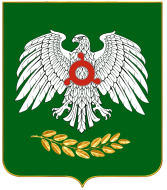     ГIАЛГIАЙ    РЕСПУБЛИКА